Практическая работа № 66 Вычерчивание элементов рельефа с помощью САПРЦель:  Отработать навыки вычерчивания  условных знаков рельефа.Уметь: использовать инструменты САПР для построения знаков рельефа;самостоятельно подбирать инструменты для выполнения задания;Задание 1. Оформить графический чертёж условных знаков гидрографии и рельефа по предложенному образцу.Создать новый чертёж.Параметры  первого листа: А4, горизонтальный, оформление без внутренней рамки.При построении, условных знаков рельефа, необходимо  придерживаться  размеров, указанных в образце. Вычерчиваются только условные знаки, колонки с размерами и названиями вычерчивать не нужно. Для построения условных знаков рельефа можно использовать инструмент Кривая Безье или Непрерывный ввод объектов   в панели свойств инструменты Сплайн,  NURBS-кривая 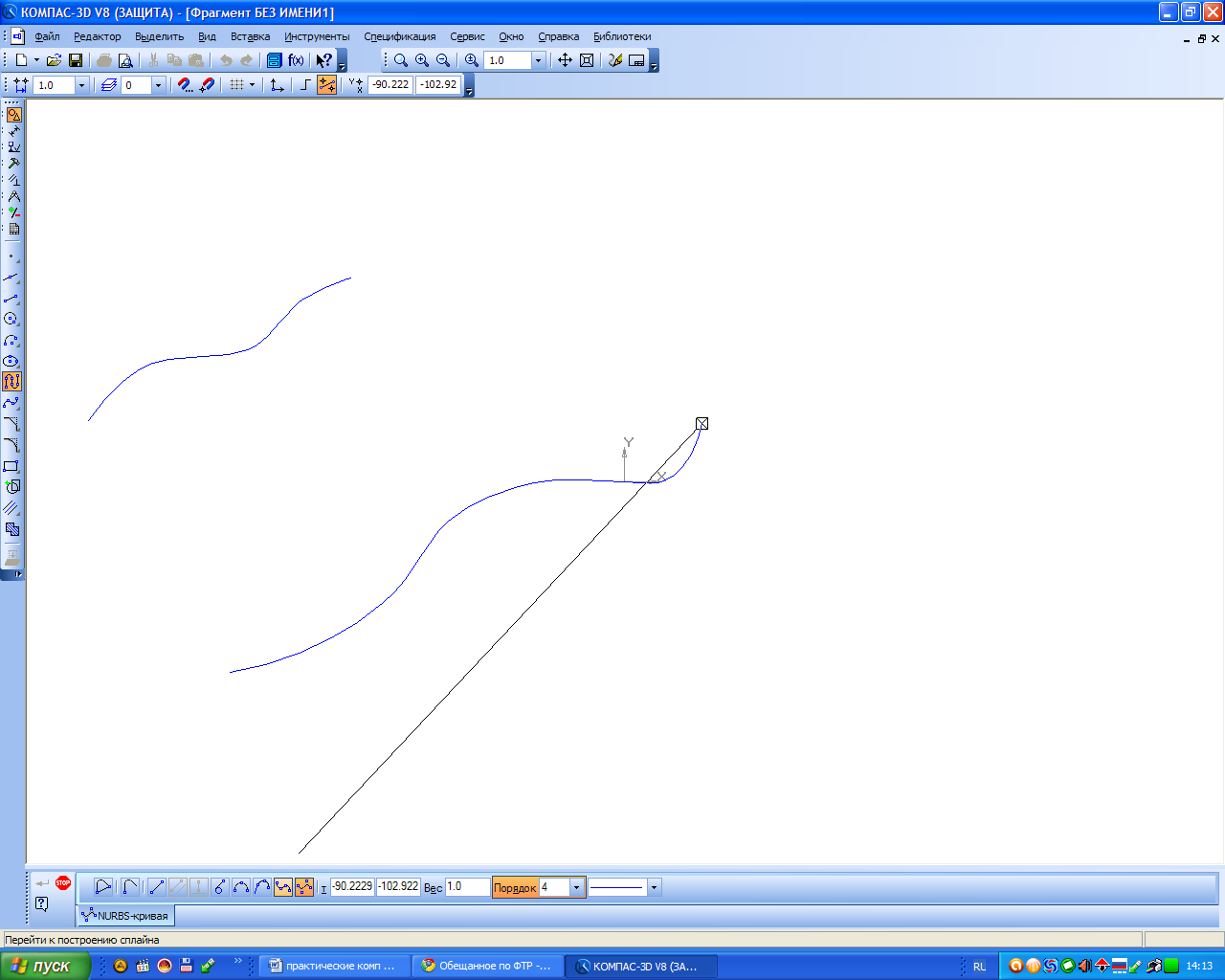 а) Условные знаки рельефа вычерчиваются в соответствие образцу.б) Элементы условного знака пески, наносится хаотично.в) В условном знаке «галечник» используется равнобедренный треугольник с размером стороны 1мм (треугольник можно построить с помощью инструмента Многоугольник  панели Геометрия, в панели свойств укажите количество вершин 3, угол 75, радиус 0,5). г) В знаке «Солончаки» расстояние между элементами 1мм, высота элементов от 0,5 до 1 см.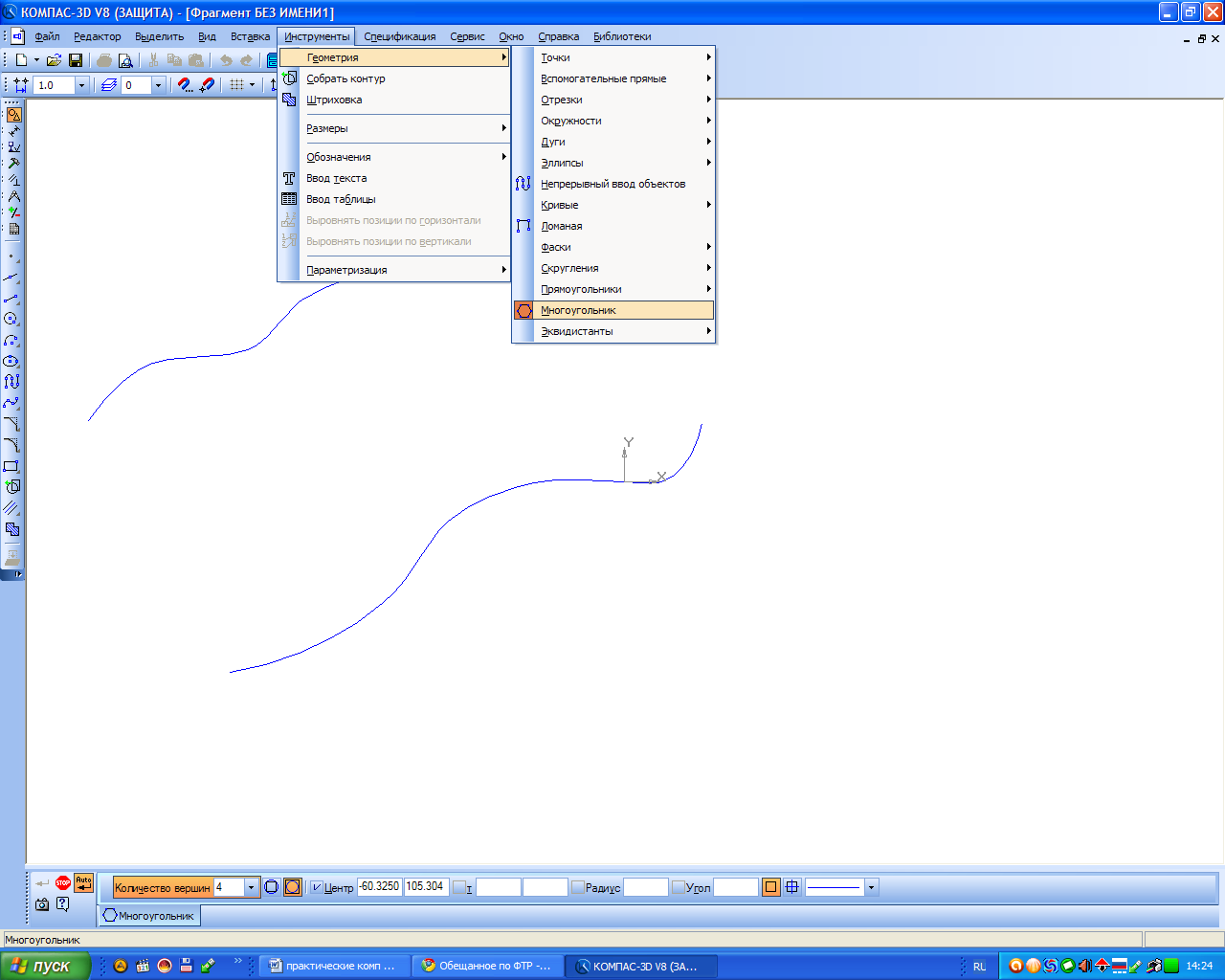 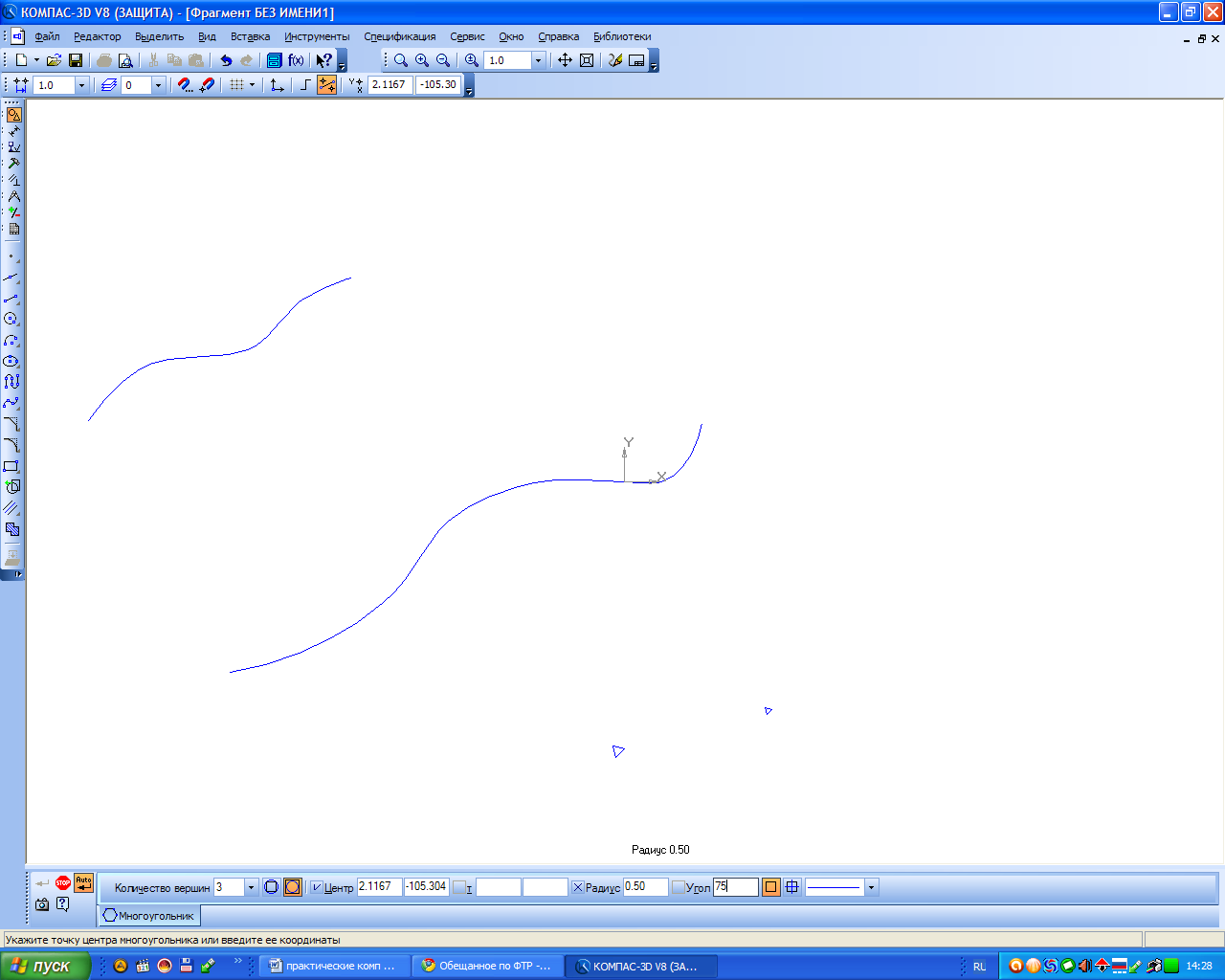 д) В условных  знаках «яма», «курган», «овраг» используются равнобедренные треугольники с высотой стороны 1 мм, расстояние между ними равно 1мм (для построения удобно использовать сетку из вспомогательных линии проведённых через 1 мм. е) Для вычерчивания форм рельефа способм наращивания используйте стиль линий, выбранный из библиотеки. 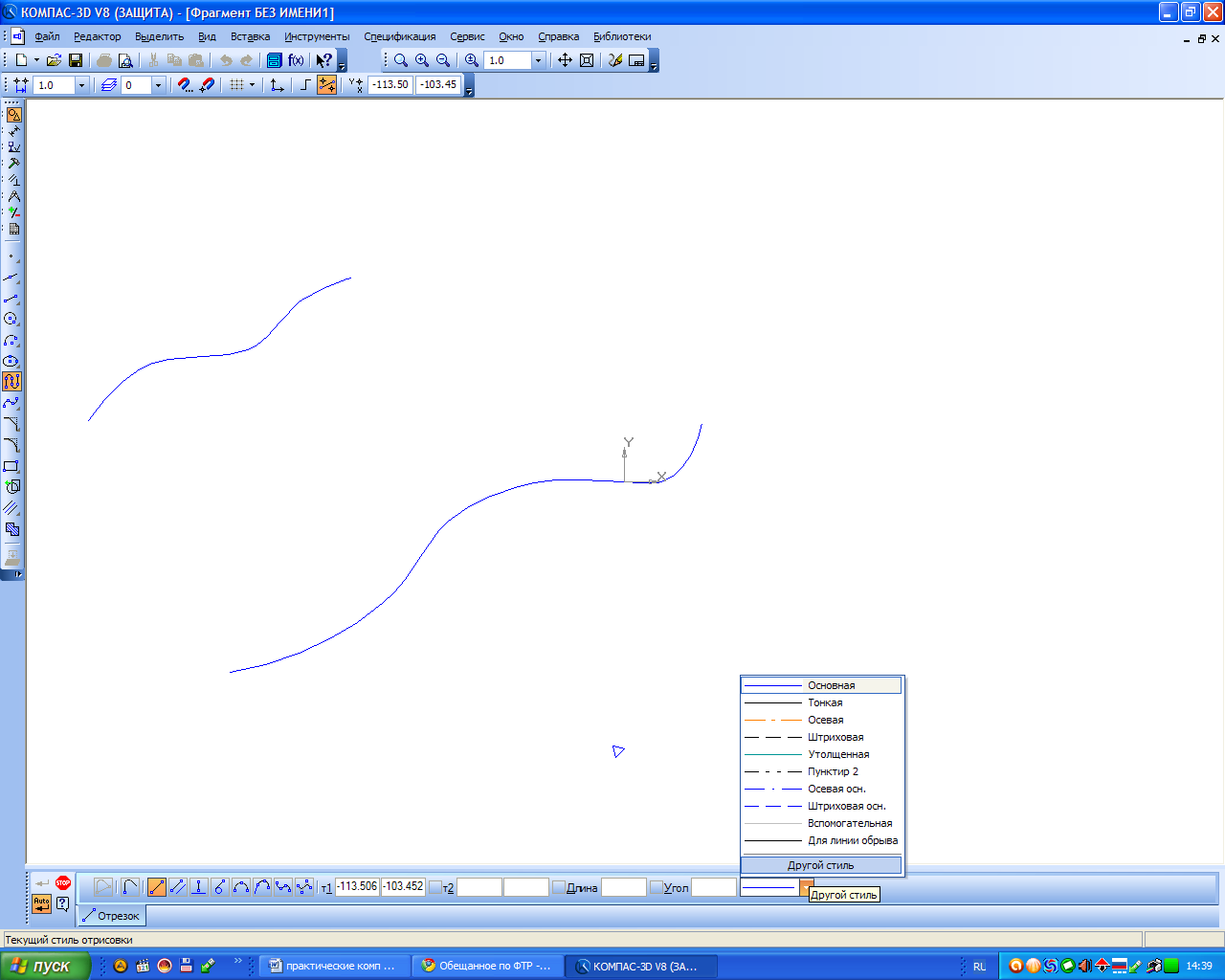 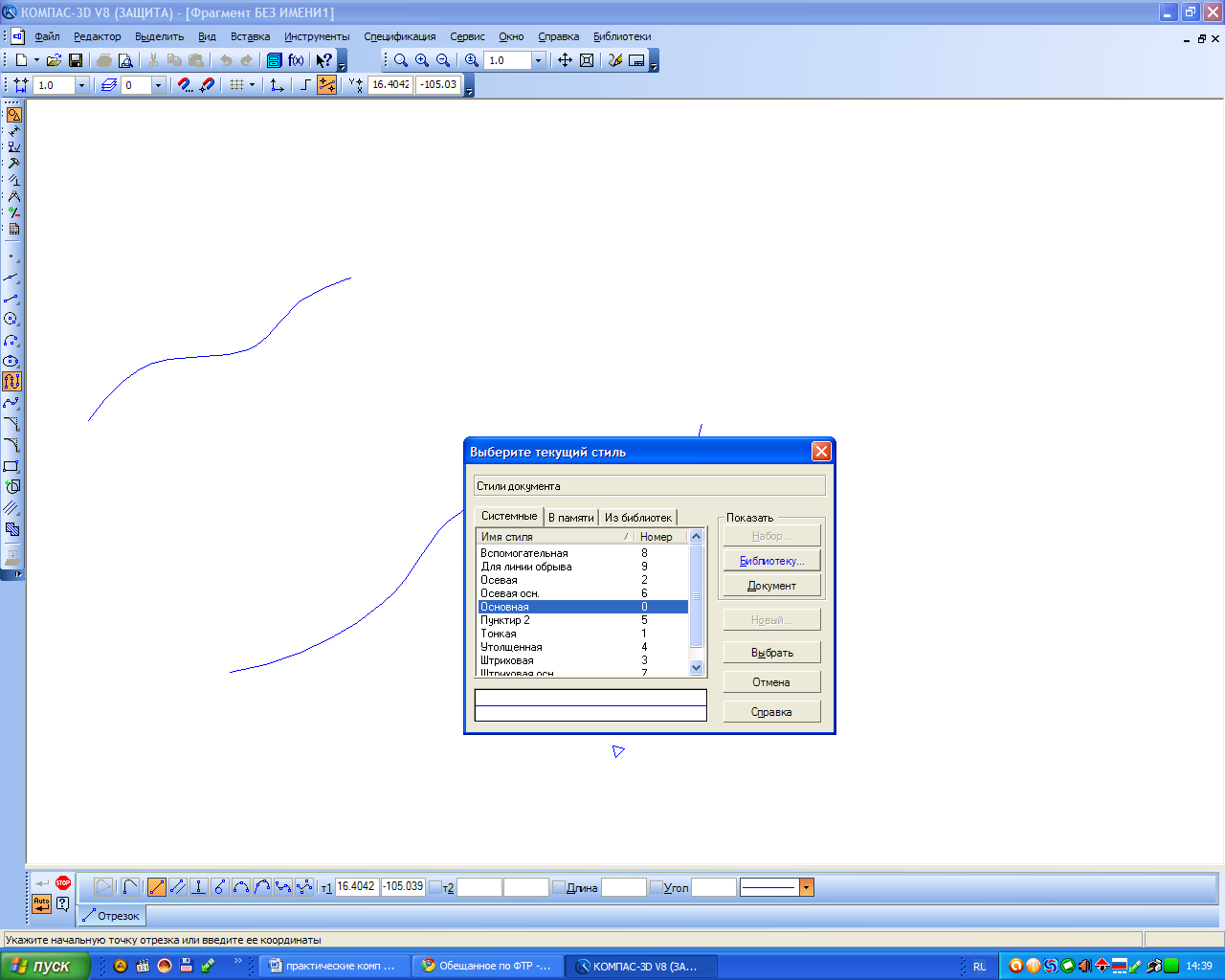 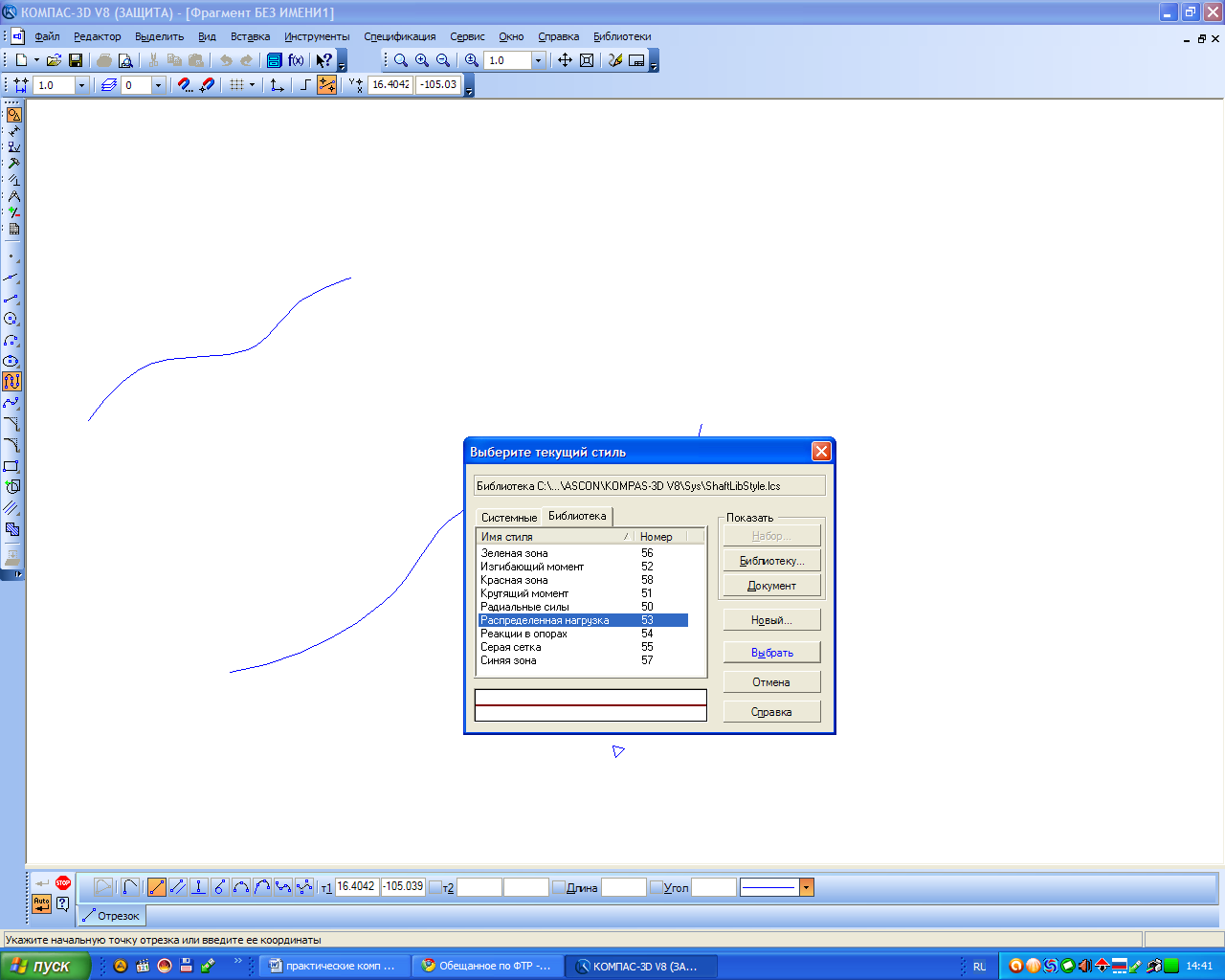 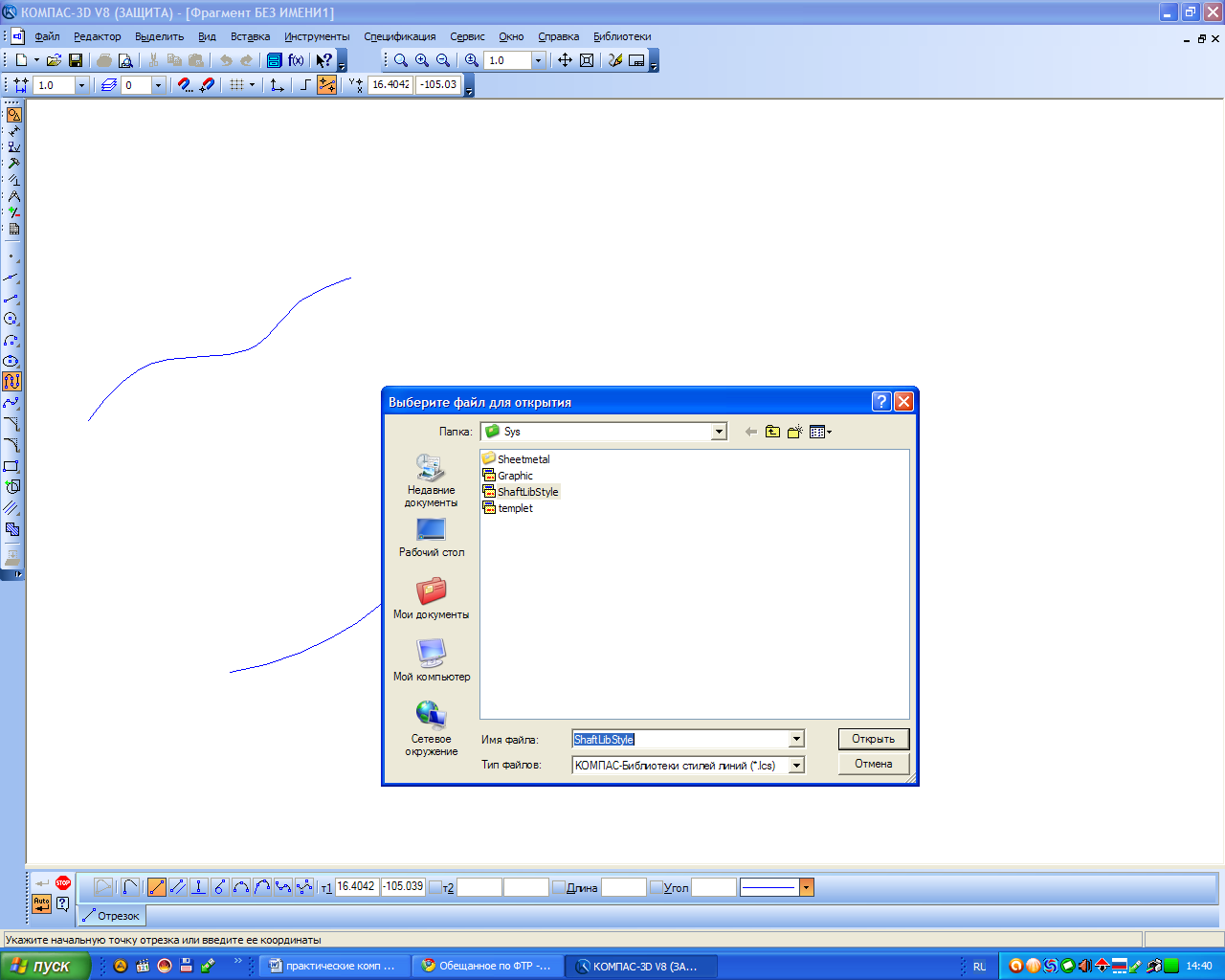 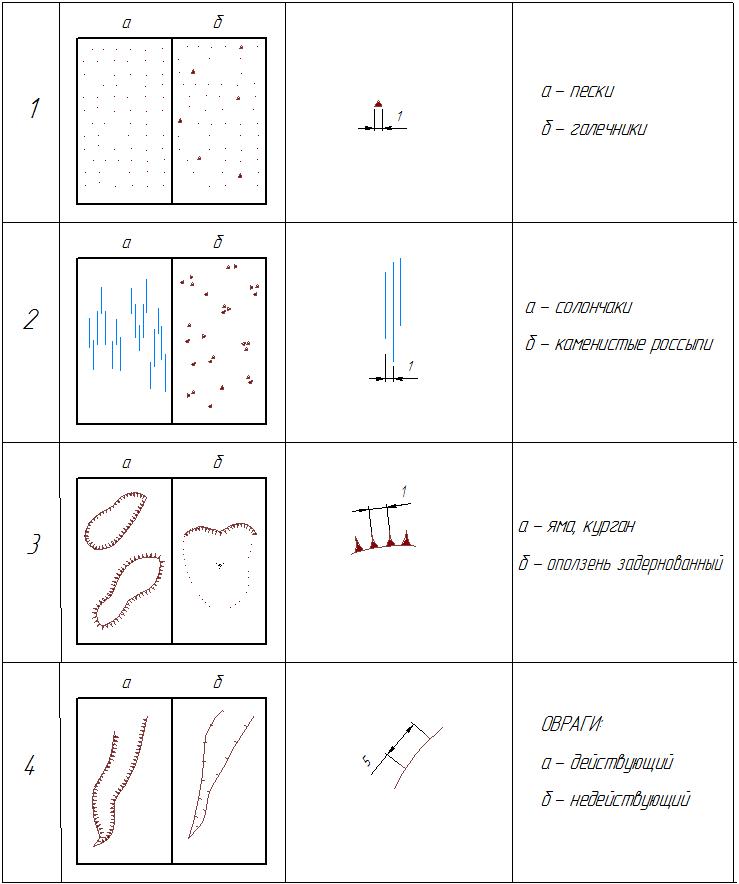 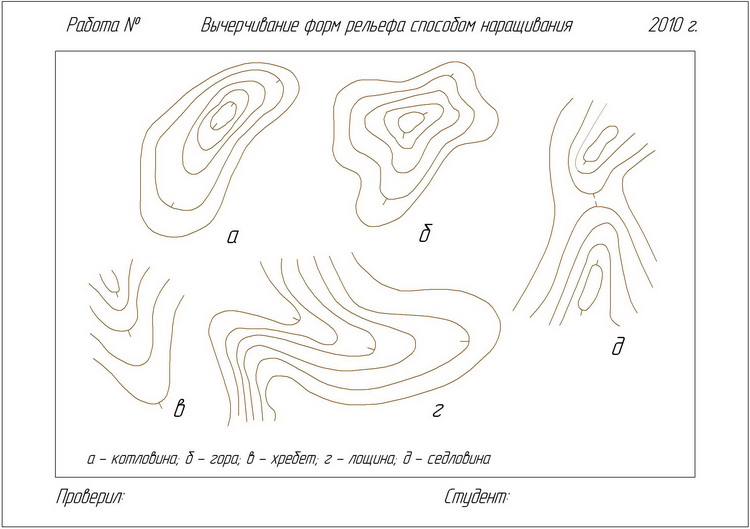 Контрольные вопросы:1. Как осуществляется построение опорной сетки для выполнения задания?Как производится построение условных знаков «пески», «галечники», «солончаки», «ямы», «овраги»?Для чего служит берг- штрих при построении горизонталей